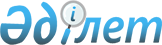 О внесении изменений в решение Бородулихинского районного маслихата от 16 января 2020 года № 46-14-VI "О бюджете Новошульбинского сельского округа Бородулихинского района на 2020-2022 годы"
					
			Утративший силу
			
			
		
					Решение маслихата Бородулихинского района Восточно-Казахстанской области от 25 декабря 2020 года № 56-17-VI. Зарегистрировано Департаментом юстиции Восточно-Казахстанской области 30 декабря 2020 года № 8125. Утратило силу - решением маслихата Бородулихинского района Восточно-Казахстанской области от 19 января 2021 года № 2-14-VII.
      Сноска. Утратило силу - решением маслихата Бородулихинского района Восточно-Казахстанской области от 19.01.2021 № 2-14-VII (вводится в действие с 01.01.2021).
      Примечание ИЗПИ.
      В тексте документа сохранена пунктуация и орфография оригинала.
      В соответствии с пунктом 1 статьи 109-1 Бюджетного кодекса Республики Казахстан от 4 декабря 2008 года, подпунктом 1) пункта 1 статьи 6 Закона Республики Казахстан от 23 января 2001 года "О местном государственном управлении и самоуправлении в Республике Казахстан", Бородулихинский районный маслихат РЕШИЛ:
      1. Внести в решение Бородулихинского районного маслихата от 16 января 2020 года № 46-14-VI "О бюджете Новошульбинского сельского округа Бородулихинского района на 2020-2022 годы" (зарегистрировано в Реестре государственной регистрации нормативных правовых актов за номером 6610, опубликовано в Эталонном контрольном банке нормативных правовых актов Республики Казахстан в электронном виде 23 января 2020 года, в районных газетах "Пульс района", "Аудан тынысы" 21 февраля 2020 года), следующие изменения:
      пункт 1 изложить в следующей редакции:
      "1. Утвердить бюджет Новошульбинского сельского округа на 2020-2022 годы согласно приложениям 1, 2, 3 соответственно, в том числе на 2020 год в следующих объемах:
      1) доходы – 85438 тысяч тенге, в том числе:
      налоговые поступления – 13654 тысяч тенге;
      неналоговые поступления – 0 тенге;
      поступления от продажи основного капитала – 0 тенге;
      поступления трансфертов – 71784 тысяч тенге;
      2) затраты – 86337,3 тысяч тенге;
      3) чистое бюджетное кредитование – 0 тенге;
      4) сальдо по операциям с финансовыми активами – 0 тенге;
      5) дефицит (профицит) бюджета – -899,3 тысяч тенге;
      6) финансирование дефицита (использование профицита) бюджета – 899,3 тысяч тенге, в том числе:
      используемые остатки бюджетных средств – 899,3 тысяч тенге.";
      приложение 1 к указанному решению изложить в новой редакции согласно приложению к настоящему решению.
      2. Настоящее решение вводится в действие с 1 января 2020 года. Бюджет Новошульбинского сельского округа на 2020 год
					© 2012. РГП на ПХВ «Институт законодательства и правовой информации Республики Казахстан» Министерства юстиции Республики Казахстан
				
      Председатель сессии, депутат районного маслихата 

В. Мокроусова

      Секретарь районного маслихата 

У. Майжанов
Приложение 
к решению Бородулихинского 
районного маслихата 
от 25 декабря 2020 года 
№ 56-17-VI
Категория
Категория
Категория
Категория
Сумма (тысяч тенге)
Класс
Класс
Класс
Сумма (тысяч тенге)
Подкласс
Подкласс
Сумма (тысяч тенге)
Наименование доходов
Сумма (тысяч тенге)
1.ДОХОДЫ
85438
1
Налоговые поступления
13654
01
Подоходный налог 
2260
2
Индивидуальный подоходный налог 
2260
04
Налоги на собственность 
11394
1
Налоги на имущество
81
3
Земельный налог
1150
4
Налог на транспортные средства
10163
2
Неналоговые поступления
0
3
Поступления от продажи основного капитала
0
4
Поступления трансфертов
71784
02
Трансферты из вышестоящих органов государственного управления
71784
3
Трансферты из районного (города областного значения) бюджета областного бюджета
71784
Функциональная группа
Функциональная группа
Функциональная группа
Функциональная группа
Функциональная группа
Сумма (тысяч тенге)
Функциональная подгруппа
Функциональная подгруппа
Функциональная подгруппа
Функциональная подгруппа
Сумма (тысяч тенге)
Администратор бюджетных программ
Администратор бюджетных программ
Администратор бюджетных программ
Сумма (тысяч тенге)
Программа
Программа
Сумма (тысяч тенге)
Наименование
Сумма (тысяч тенге)
II. ЗАТРАТЫ
86337,3
01
Государственные услуги общего характера
22237
1
Представительные, исполнительные и другие органы, выполняющие общие функции государственного управления
22237
124
Аппарат акима города районного значения, села, поселка, сельского округа
22237
001
Услуги по обеспечению деятельности акима города районного значения, села, поселка, сельского округа
20697
032
Капитальные расходы подведомственных государственных учреждений и организаций
1540
06
Социальная помощь и социальное обеспечение 
1012
9
Прочие услуги в области социальной помощи и социального обеспечения
1012
124
Аппарат акима города районного значения, села, поселка, сельского округа
1012
026
Обеспечение занятости населения на местном уровне
1012
07
Жилищно-коммунальное хозяйство
33852
3
Благоустройство населенных пунктов
33852
124
Аппарат акима города районного значения, села, поселка, сельского округа
33852
008
Освещение улиц в населенных пунктах
11940
009
Обеспечение санитарии населенных пунктов
535
011
Благоустройство и озеленение населенных пунктов
21377
08
Культура, спорт, туризм и информационное пространство
13629
1
Деятельность в области культуры
13629
124
Аппарат акима города районного значения, села, поселка, сельского округа
13629
006
Поддержка культурно-досуговой работы на местном уровне
13629
12
Транспорт и коммуникации
6192,7
1
Автомобильный транспорт
6192,7
124
Аппарат акима города районного значения, села, поселка, сельского округа
6192,7
013
Обеспечение функционирования автомобильных дорог в городах районного значения, селах, поселках, сельских округах
6192,7
15
Трансферты
9414,6
1
Трансферты
9414,6
124
Аппарат акима города районного значения, села, поселка, сельского округа
9414,6
048
Возврат неиспользованных(недоиспользованных) целевых трансфертов
270,6
051
Целевые текущие трансферты из нижестоящего бюджета на компенсацию потерь вышестоящего бюджета в связи с изменением законодательства
9144
III.Чистое бюджетное кредитование
0
IV. Сальдо по операциям с финансовыми активами
0
Приобретение финансовых активов
0
Поступление от продажи финансовых активов государства
0
V. Дефицит (профицит) бюджета
-899,3
VI. Финансирование дефицита (использование профицита) бюджета
899,3
8
Используемые остатки бюджетных средств
899,3
01
Остатки бюджетных средств
899,3
1
Свободные остатки бюджетных средств
899,3